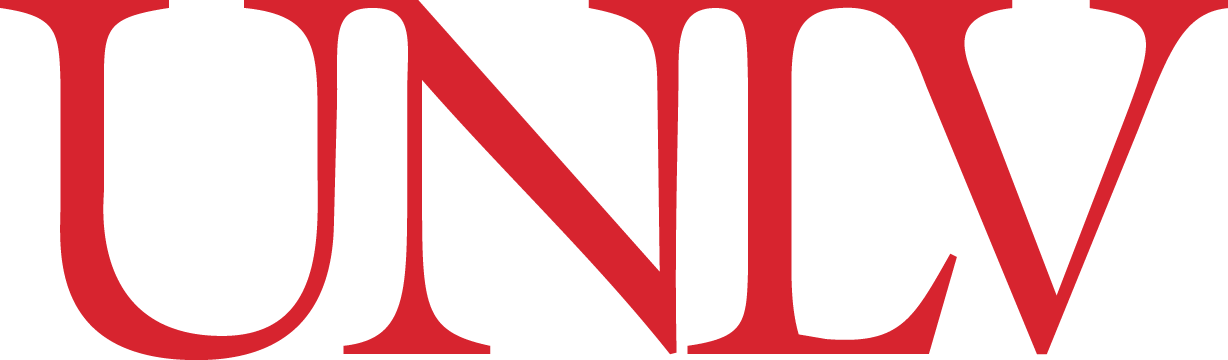 Parent permission formDepartment of      Title of Study:      Investigator(s):      Contact Phone Number:       Note: Please keep the statement in the box if conducting face-to-face. Delete this entire section if not conducting face-to-face.Purpose of the StudyYour child is invited to participate in a research study.  The purpose of this study is      .ParticipantsYour child is being asked to participate in the study because      .Procedures If you allow your child to volunteer to participate in this study, your child will be asked to do the following:      Benefits of Participation There may/may not be direct benefits to your child as a participant in this study.  However, we hope to learn      .Risks of Participation There are risks involved in all research studies. This study may include only minimal risks.  State the level of anticipated risks (i.e. you may become uncomfortable when answering some questions).     Note: This is only applicable only if conducting face-to-face. Delete this section if not conducting face-to-face. Please include the measures that will be put in place to mitigate the COVID-19 for the child.Cost /CompensationThere  be financial cost to you to participate in this study.  The study will take       minutes/hours/days of your child’s time.  Your child  be compensated for their time.Contact Information If you or your child have any questions or concerns about the study, you may contact       at      .  For questions regarding the rights of research subjects, any complaints or comments regarding the manner in which the study is being conducted you may contact the UNLV Office of Research Integrity – Human Subjects at 702-895-2794, toll free at 888-581-2794, or via email at IRB@unlv.edu. Voluntary Participation Your child’s participation in this study is voluntary. Your child may refuse to participate in this study or in any part of this study.  Your child may withdraw at any time without prejudice to your relations with the university. You or your child is encouraged to ask questions about this study at the beginning or any time during the research study. Confidentiality All information gathered in this study will be kept as confidential as possible.  No reference will be made in written or oral materials that could link your child to this study.  All records will be stored in a locked facility at UNLV for       years after completion of the study.  After the storage time the information gathered will be      .Participant Consent: I have read the above information and agree to participate in this study.  I am at least 18 years of age.  A copy of this form has been given to me.Signature of Parent	Child’s Name (Please print) Parent Name (Please Print) 	Date